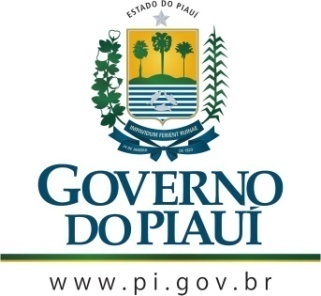 GOVERNO DO ESTADO DO PIAUÍSECRETARIA DE ESTADO DE CULTURA DO PIAUÍ - SECULTCONSELHO ESTADUAL DE CULTURAAta da Sessão Ordinária do dia 19 de dezembro de 2019.Horário: 10:00 horasLocal: Sala do Plenário do Conselho Estadual de Cultura.001002003004005006007008009010011012013014015016017018019020021022023024025026027028029030031032033034035036037038039040041042043044045046047048049050051052053054055056057058059060061062063064065066067068069070071072073074075076077078079080081082083084085086087088089090091092093094095096097098099100101102103104105106107108109110111112113114115116117118119120121122123124125126127128129130131132133134135136137138139140141142143144145146147148149150151152153154155156157158159160161162163164165166167168169170171172173174178179180Aos dezenove dias do mês de dezembro do ano de dois mil e dezenove, às dez horas, na Sala de Reuniões do Conselho Estadual de Cultura, com sede na Rua Treze de Maio, 1513, no bairro Vermelha, em Teresina, capital do Estado do Piauí, reuniu-se o Colegiado. Presentes os integrantes da mesa diretora, o presidente Nelson Nery Costa, a vice-presidente, Maria do Rosário Sales, os conselheiros: Cineas das Chagas Santos, Wilson Seraine da Silva Filho, José Itamar Guimarães Silva, Maria Dora de Oliveira Medeiros Lima, Antônio Vagner Ribeiro Lima e José Gilson Moreira Caland. A Conselheira Cláudia Simone de Oliveira Andrade não pôde estar presente por questão de saúde, conforme atestado médico anexo. Verificada a existência de quórum, o Presidente do Conselho Estadual de Cultura, Nelson Nery Costa, abriu a sessão saudando, em nome de todos os conselheiros, o Conselheiro José Gilson Moreira Caland pela iniciativa do evento de homenagem aos 80 anos da Ponte João Luis Ferreira. Em seguida, o Conselheiro Antônio Vagner Ribeiro Lima trouxe à pauta o Projeto Inthegra, tratando das alterações a serem realizadas na Avenida Frei Serafim para a construção de sete paradas de ônibus. Em relação a isso, foi aprovada a redação da seguinte Nota Pública: “O Conselho Estadual de Cultura, que vem acompanhando essa questão desde o primeiro momento e já se manifestou publicamente contra essas alterações que irão desconfigurar um dos principais sítios históricos da cidade, vem manifestar sua preocupação com as obras relativas à mobilidade urbana propostas pela Prefeitura de Teresina, que podem descaracterizar um do principais cartões postais da cidade, que é a Avenida Frei Serafim, que tem ainda suas características da reforma da década de 40 do século passado. O interesse público e social deve ser evidenciado, mas a memória da cidade representa sua alma e, portanto, deve ser preservada nas suas características atuais.”. Em seguida, chamou a atenção para o Projeto dos Mestres de Cultura do Piauí. Dando continuidade, o Presidente Nelson Nery Costa repassou que o Secretário Fábio Novo informou que a pintura a ser realizada no CEC será iniciada ainda no presente ano. Para finalizar, relembrou o tema da ASSOCIAÇÃO DOS AMIGOS DO CENTRO CULTURAL M. PAULO NUNES, ficando acordado que será retomado em janeiro do próximo ano.Nada mais tendo sido tratado, a sessão foi encerrada. Eu, Poliana Sepúlveda Cavalcanti, coordenadora do CEC, na função de secretária desta sessão, lavrei a presente ata que depois de lida e aprovada, será assinada por mim, pelo senhor presidente e conselheiros desta casa.